Lake Boon CommissionMeeting MinutesMay 24, 2023A meeting of the Lake Boon Commission was held on May 24, 2023 at 7:00 pm.  The meeting took place by telecommunications using Zoom, because of coronavirus-related state limits on public meetings per the Mar 21, 2020 order of Governor Baker. The meeting was recorded and is available thru Stow TV.Members attending: 	Conray Wharff (Chairperson), Dan Barstow (Clerk), Dan TereauPublic Comments        • Brandon Parker asked about boat wakes and their potential to stir up sediment at the bottom of the lake.  He noted that propellor wash can go down 16 ft.  He asked about the possible impact on algae blooms if this stirring of sediment releases nutrients.Update on weed treatment        • Red Aylward confirmed the contract with Solitude is in place, they did the weed assessment, will do the weed treatment will take place May 25, 2023Bills for Payment• Red Aylward submitted a request for reimbursement for $65 for the announcement in Stow Independent about weed treatment.  Conray submitted a request for reimbursement for $1,201.52, for a new police radio.  Dan T moved and Dan B seconded and we unanimously approved payments.Winter Rules Discussion        • Dan T summarized prior discussion about proposed winter rules (see minutes from previous meetings for details).   We  postponed further discussion until the next LBC meeting.Minutes        • We reviewed the minutes from Apr 12, 2023, May 3, 2023.  Conray moved, Dan T seconded and we unanimously approved the minutes.Buoy locations        • Dan B raised some questions about the buoy locations and possibly moving them out, to align with the 150ft steerage speed location.  After extended discussion, we took no action to change the locations.Dock reviews        • Dan T mentioned an issue discussed in previous meetings, about the need review docks in disrepair and floating debris, and their potential risk to boaters and others on the lake.  We agreed to do a full-lake survey, to identify problematic docks.Old Business        • Conray confirmed he had installed the new police radio.New Business        • In future meetings, we need to discuss the review of docks in disrepair and the winter rules.Date of Next MeetingTentative June 28, 2023Meeting Adjourned:Dan B moved, Dan T seconded and we unanimously approved adjourning.Meeting adjourned at 8:33 pm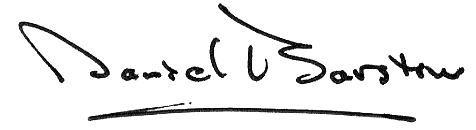 